О внесении изменений в положение о порядке организации и проведения общественных обсуждений или публичных слушаний по вопросам градостроительной деятельности на территории города Канаш Чувашской Республики  В соответствии с Федеральным законом от 06.10.2003 № 131-ФЗ «Об общих принципах организации местного самоуправления в Российской Федерации», Федеральным законом от 29 декабря 2022 г. № 612-ФЗ «О внесении изменений в Градостроительный кодекс Российской Федерации и отдельные законодательные акты Российской Федерации и о признании утратившим силу абзаца второго пункта 2 статьи 16 Федерального закона «О железнодорожном транспорте в Российской Федерации», Уставом города Канаш Чувашской Республики, Собрание депутатов города Канаш Чувашской Республики решило:1. Внести в положение о порядке организации и проведения общественных обсуждений или публичных слушаний по вопросам градостроительной деятельности на территории города Канаш Чувашской Республики, утвержденное решением Собрания депутатов города Канаш Чувашской Республики от 09.12.2022 №30/3 следующие изменения:1) в пункте 5.4 раздела V слова «быть менее одного месяца и более трех месяцев» заменить словами «превышать один месяц»;2) в пункте 6.6 раздела VI слова «не менее одного и не более трех месяцев» заменить словами «не более одного месяца»;3) пункт 6.7 раздела VI изложить в следующей редакции:«6.7. В случае подготовки изменений в правила землепользования и застройки в части внесения изменений в градостроительный регламент, установленный для конкретной территориальной зоны, а также в случае подготовки изменений в правила землепользования и застройки в связи с принятием решения о комплексном развитии территории, общественные обсуждения или публичные слушания по внесению изменений в правила землепользования и застройки проводятся в границах территориальной зоны, для которой установлен такой градостроительный регламент, в границах территории, подлежащей комплексному развитию.»;4) в пункте 7.4 раздела VII слова «одного месяца и более трех месяцев» заменить словами «четырнадцати дней и более тридцати дней».2. Настоящее решение вступает в силу после его официального опубликования.Глава города                                                                                                               О.В. Савчук Чăваш РеспубликинКанаш хулинДепутатсен пухăвĕйышĂну_________ г. № _____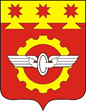     Чувашская РеспубликаСобрание депутатовгорода КанашРЕШЕНИЕ__________ г. № ____